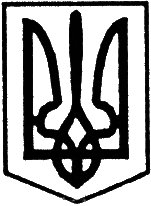                                                            УКРАЇНАНАКАЗНАЧАЛЬНИКА ВІДДІЛУ ОСВІТИ, МОЛОДІ  ТА  СПОРТУУЛЬЯНОВСЬКОЇ  РАЙОННОЇ  ДЕРЖАВНОЇ  АДМІНІСТРАЦІЇКІРОВОГРАДСЬКОЇ ОБЛАСТІ	м. УльяновкаПро проведення Тижнів безпеки життєдіяльності в навчальних закладах району у 2013/2014 навчальному році     Відповідно до спільного наказу Департаменту освіти і науки, молоді та спорту Кіровоградської обласної державної адміністрації, управління ДСНС України у Кіровоградській  області  від 11 липня 2013 року № 173/397  «Про проведення Тижнів безпеки  життєдіяльності  у дошкільних, загальноосвітніх, професійно-технічних, та  навчальних закладах обласного підпорядкування у 2013-2014 навчальному році», плану роботи відділу освіти та з метою проведення цілеспрямованої профілактичної роботи з населенням щодо запобігання травматизму в навчально-виховному процесі й побутового характеру, виховання поважного ставлення до безпеки людини, усвідомлення необхідності вироблення навичок дотримання правил поведінки у надзвичайних ситуаціях, підняття рівня інформаційно-просвітницької роботи з питань життєдіяльності учасників навчально-виховного процесу.Н А К А З У Ю:1. Директорам загальноосвітніх, позашкільних та завідувачам дошкільних навчальних закладів:1.1. Забезпечити проведення Тижнів безпеки життєдіяльності відповідно до Положення (додається) у такі терміни:І чв. – з 9 по 13вересня 2013 р. Тиждень знань Правил дорожнього руху на тему: «Дорожня грамота.»;ІІ чв. – з 11 по 15 листопада 2013 р. Тиждень знань безпеки життєдіяльності на тему: «З вогнем не жартуй!»;ІІІ чв. – з 20 по 24 січня  2014 р. Тиждень сприяння здорового способу життя та безпеки життєдіяльності на тему: «Бережи здоров”я змолоду!»;ІУ чв. – з 7 по 11 квітня 2014 р. Тиждень безпеки життєдіяльності,(в рамках якого проводиться день Цивільної оборони) на тему: «Майбутнє планети  – у наших руках!».1.2. Організувати в підпорядкованих навчальних закладах проведення батьківських зборів щодо запобігання невиробничого травматизму серед дітей.1.3. Забезпечити поновлення інформаційно-довідкових куточків з питань безпеки життєдіяльності.1.4. Організувати проведення відкритих уроків, конкурсів, вікторин на знання правил безпечної поведінки із залученням фахівців підрозділів ДСНС в районі та інспекторів РВ ДАІ.1.5. Під час проведення Тижнів БЖ забезпечити відпрацювання практичних дій в умовах виникнення надзвичайних ситуацій та надання першої допомоги травмованим та потерпілим.1.6. Відзначати і нагороджувати грамотами і подяками найактивніших педагогічних працівників та учнів і вихованців які братимуть участь у підготовці та проведенні заходів Тижня.1.7. Висвітлювати хід проведення Тижнів БЖД  в  засобах масової інформації.2. Матеріали на обласний конкурс (творчі роботи, малюнки, розробки уроків тощо) та теки з матеріалами Тижня подавати до відділу освіти РМК не пізніше:       І-го до 17 вересня 2013 р.,                   ІІ-го до 19 листопада 2013 р.,        ІІІ-го до 29 січня 2014 р.,                     ІУ-го до 16 квітня 2014 р.3. Контроль за виконанням даного наказу покласти на спеціаліста з охорони праці відділу освіти Вербу Л.К.   Начальник відділу освіти ,   молоді  та  спорту                                                                           В.Луценко   З наказом ознайомлена: ______ Верба Л.К..	від “20“серпня2013 року№161